[1]ドメインサイトのドメインを登録することができます。（ドメインは別途取得して頂く必要があります。）同じサーバー内で複数のドメインを使い分けることもできます。※ドメインを誤って変更したり削除したりすると、サイト自体が表示されなくなることがあります。サイトドメイン設定、アクセス制御を設定した場合、３０分毎に設定ファイルの確認が行われ、自動的に再起動されます。システム管理者はCMSに設定されているドメインの新規作成、編集、更新、削除、公開・非公開ができます。1-1ドメインへのアクセス管理画面の上部メニュー「サイト」をクリックします。「ドメイン」をクリックします。ドメイン一覧が表示されます。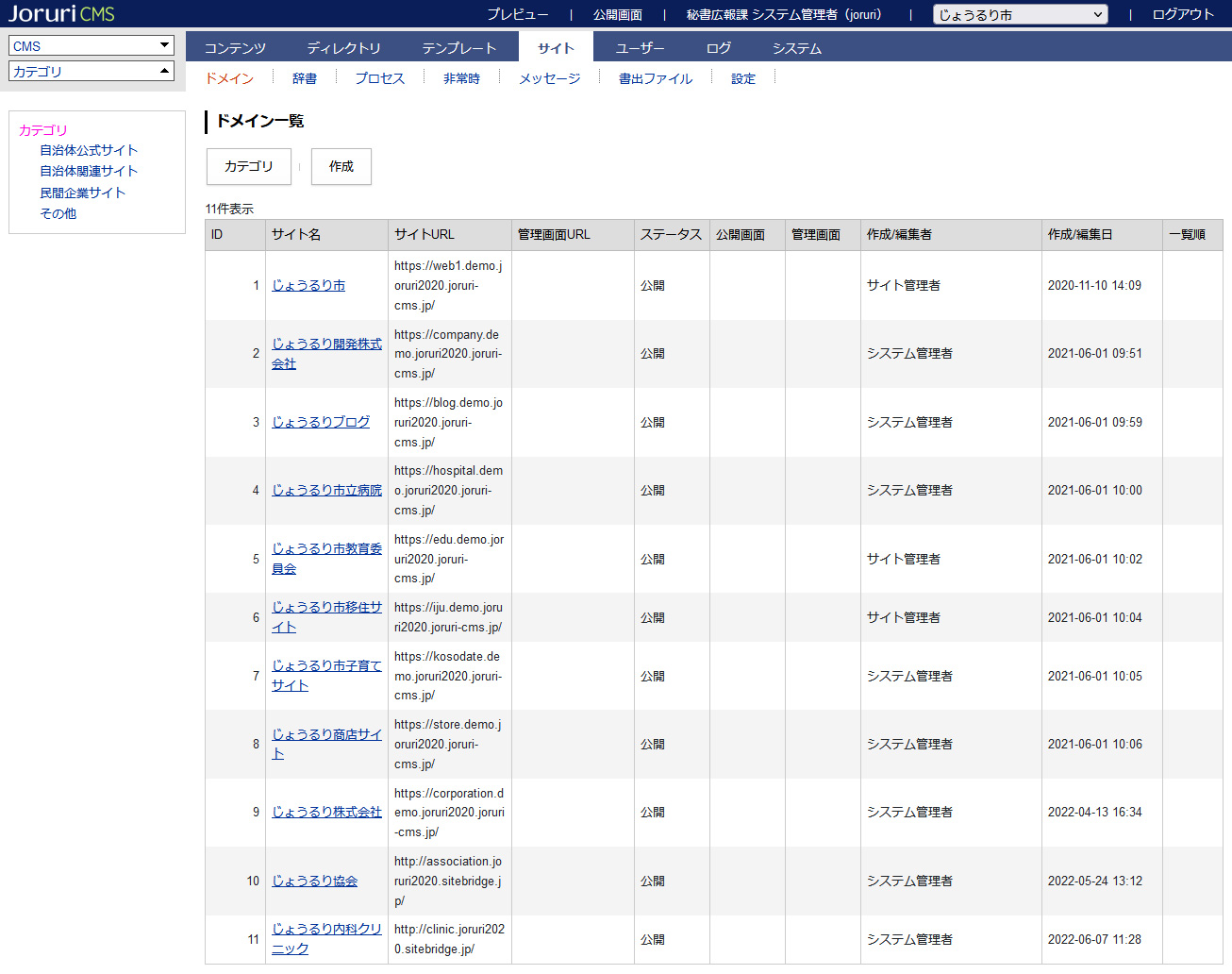 1-2ドメイン一覧システム管理画面はCMSに設定されている全てのドメインが一覧で表示されます。1-3作成［作成］をクリックします。作成画面が表示されます。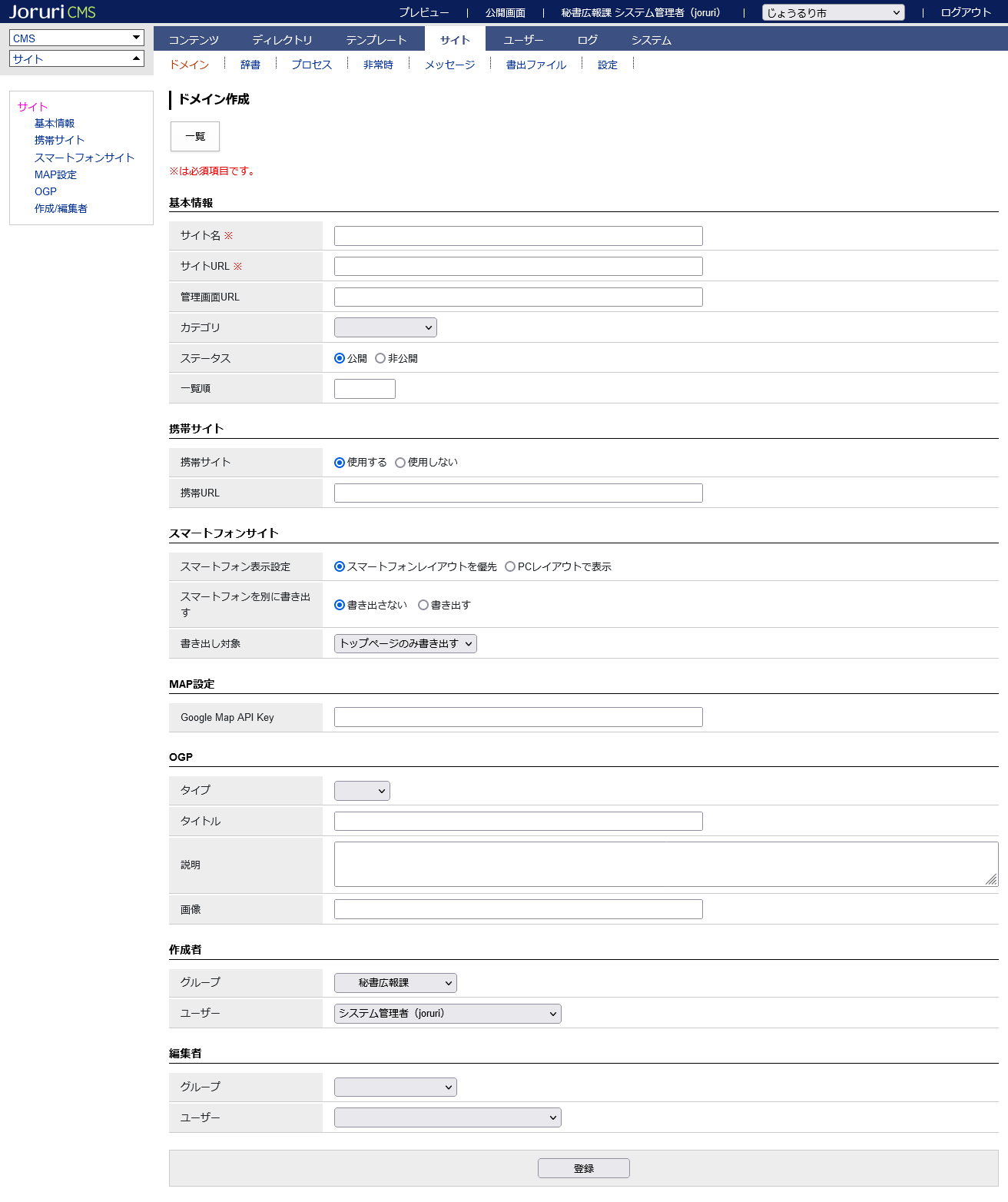 [2]作成画面2-1基本情報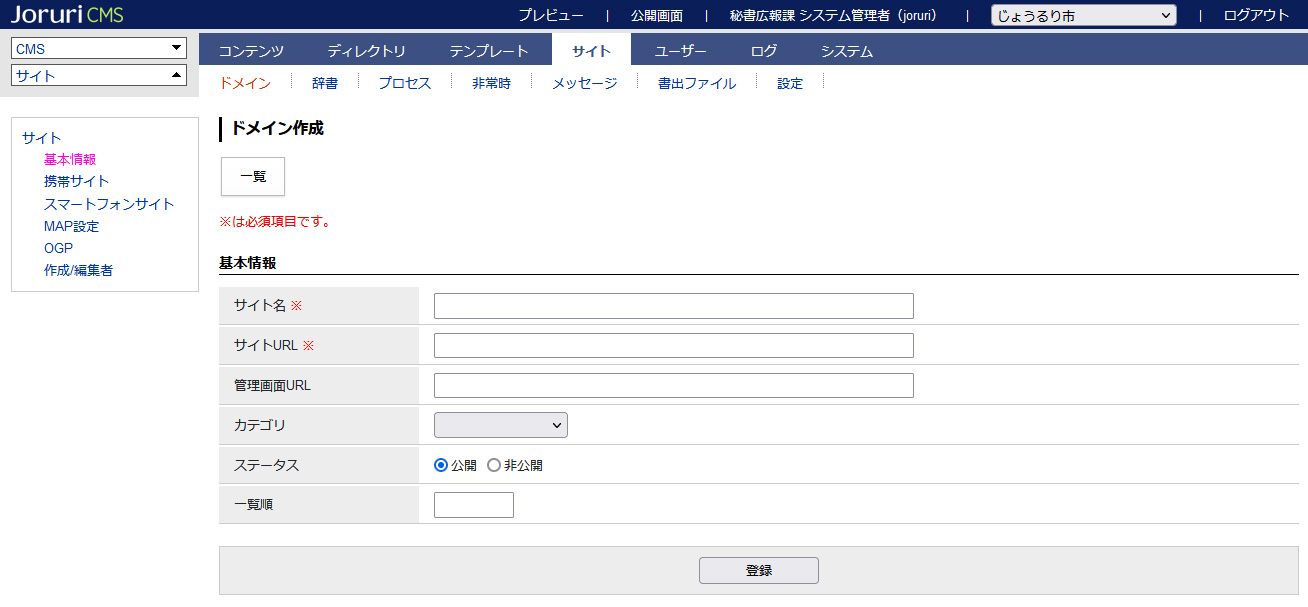 2-2携帯サイト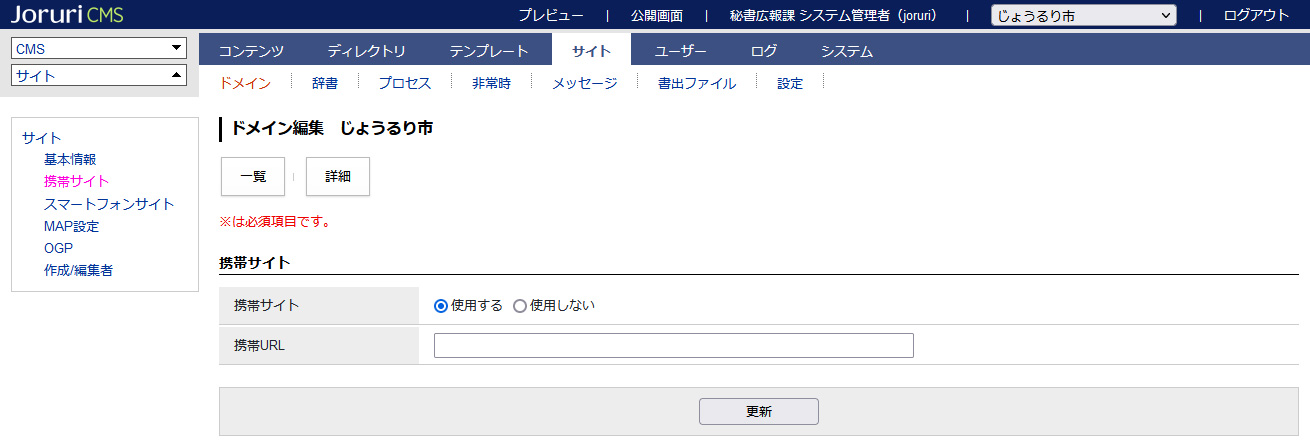 2-3スマートフォン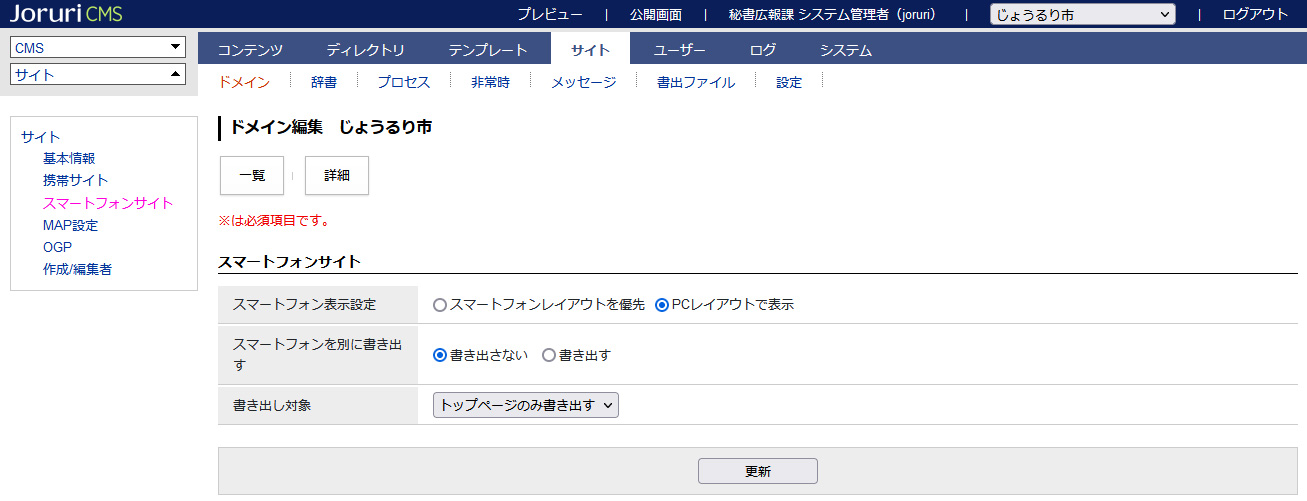 2-4MAP設定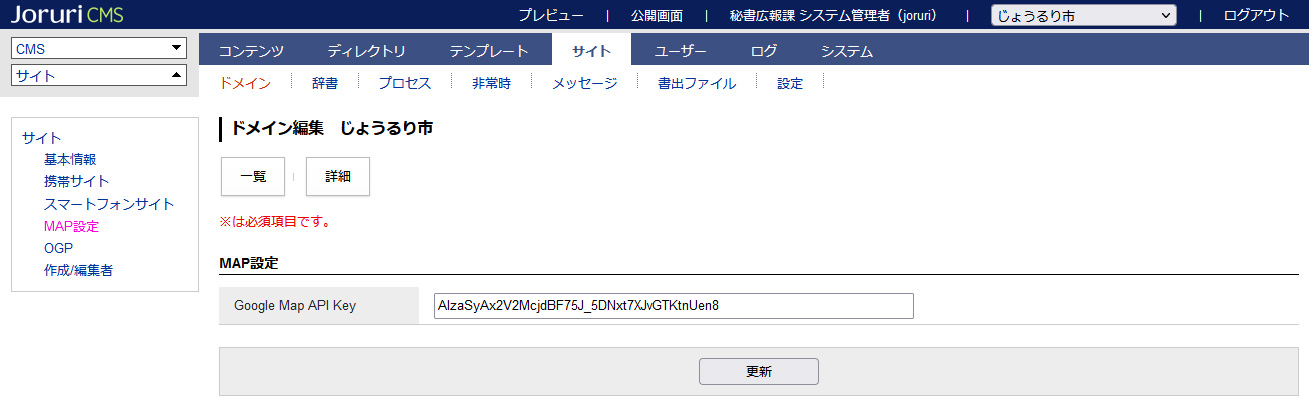 2-5OGP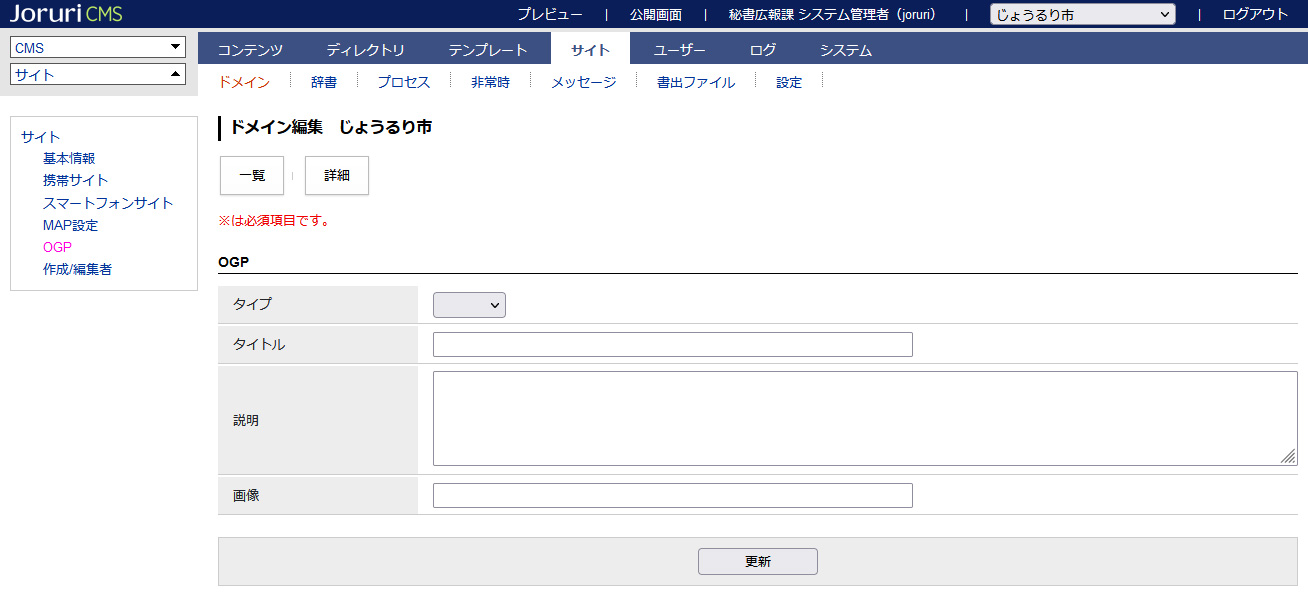 2-6登録作成画面の下部にある［登録］をクリックします。登録処理が完了しました。反映にはWebサーバーの再起動が必要です。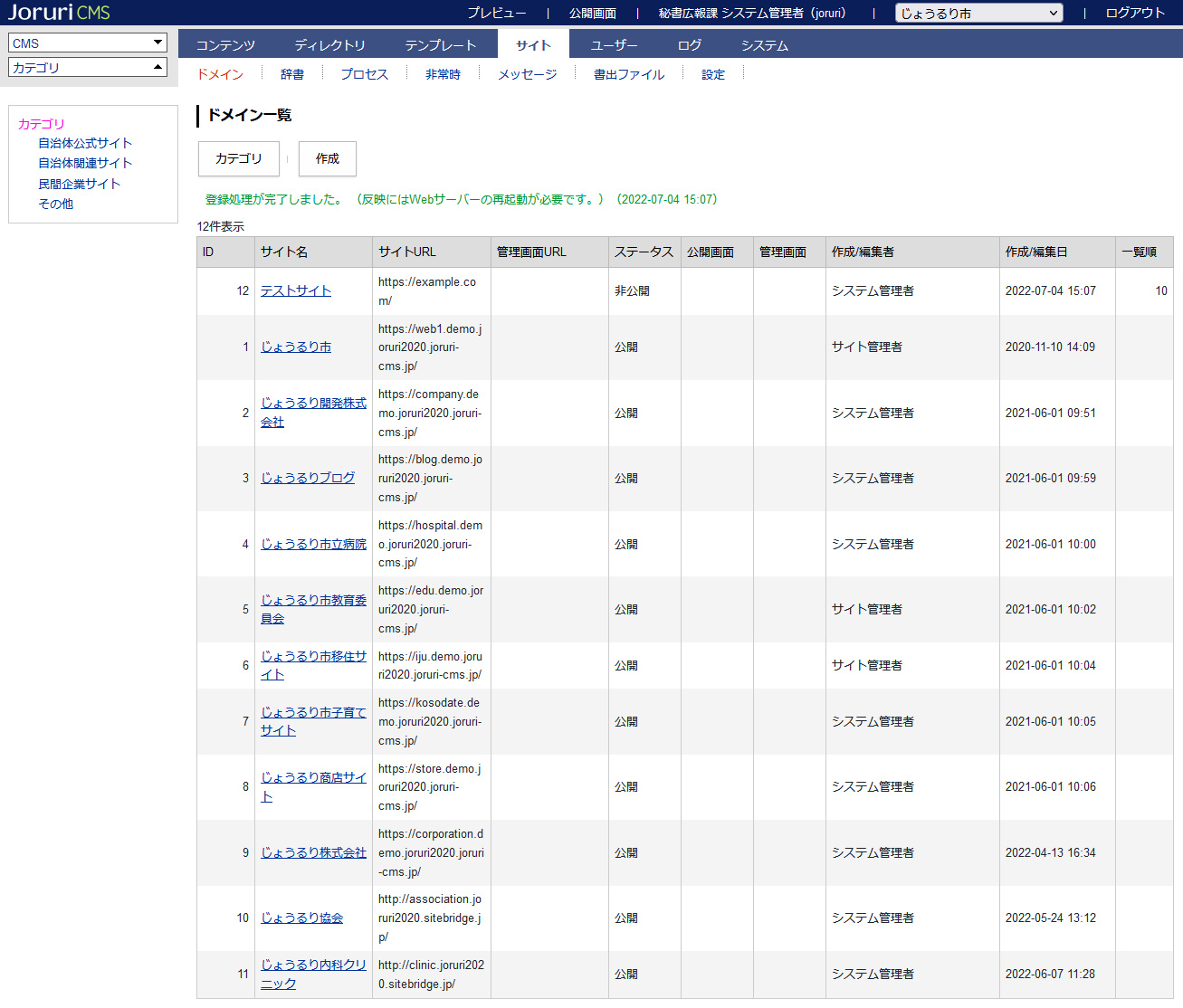 [3]ドメインの詳細画面3-1編集・削除(1)サイト名のテキストリンクをクリックします。(2) 詳細画面が表示されます。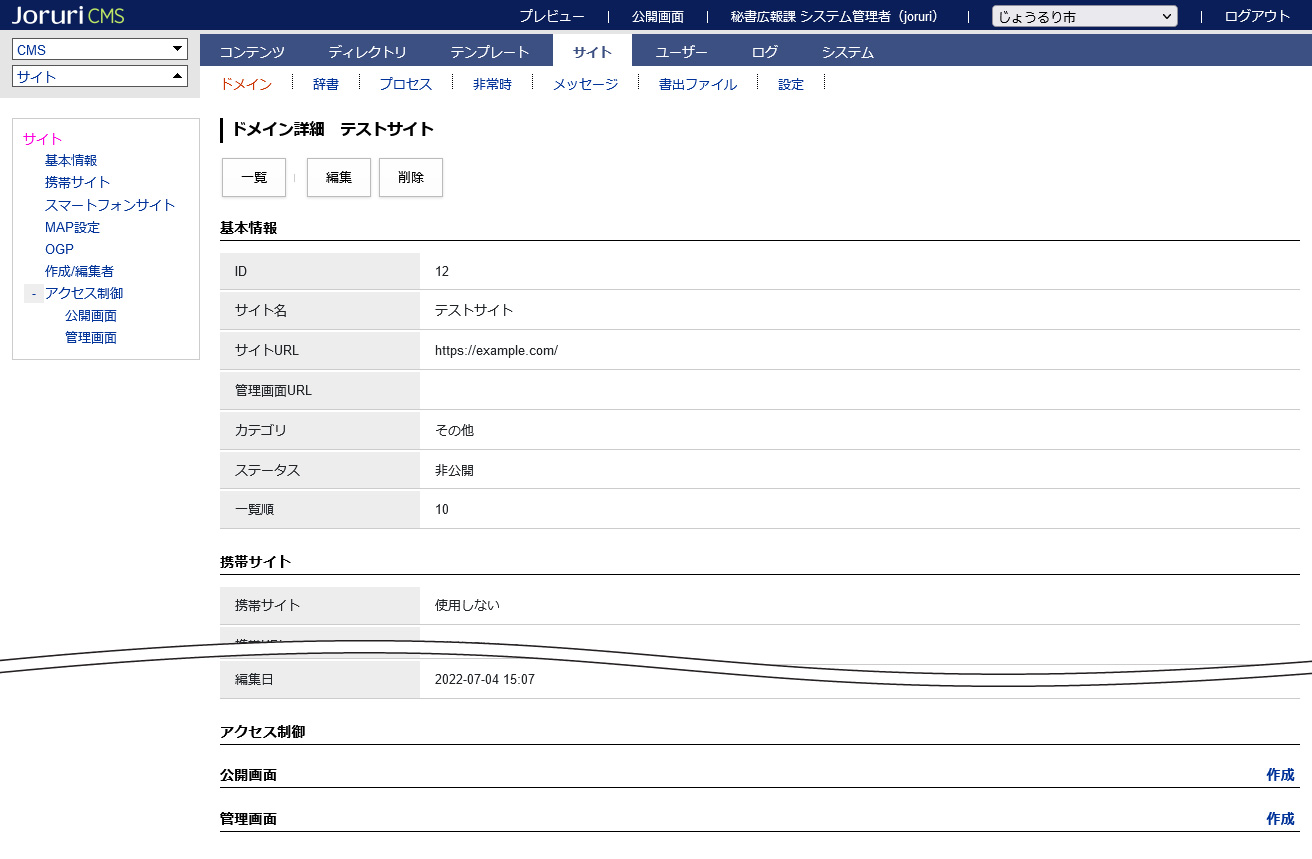 ※アクセス制御作成は本マニュアルの「4-2作成」を参照してください。[4]アクセス制御4-1アクセス制御一覧(1)行をクリックします。選択した行全体に色がつきます。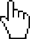 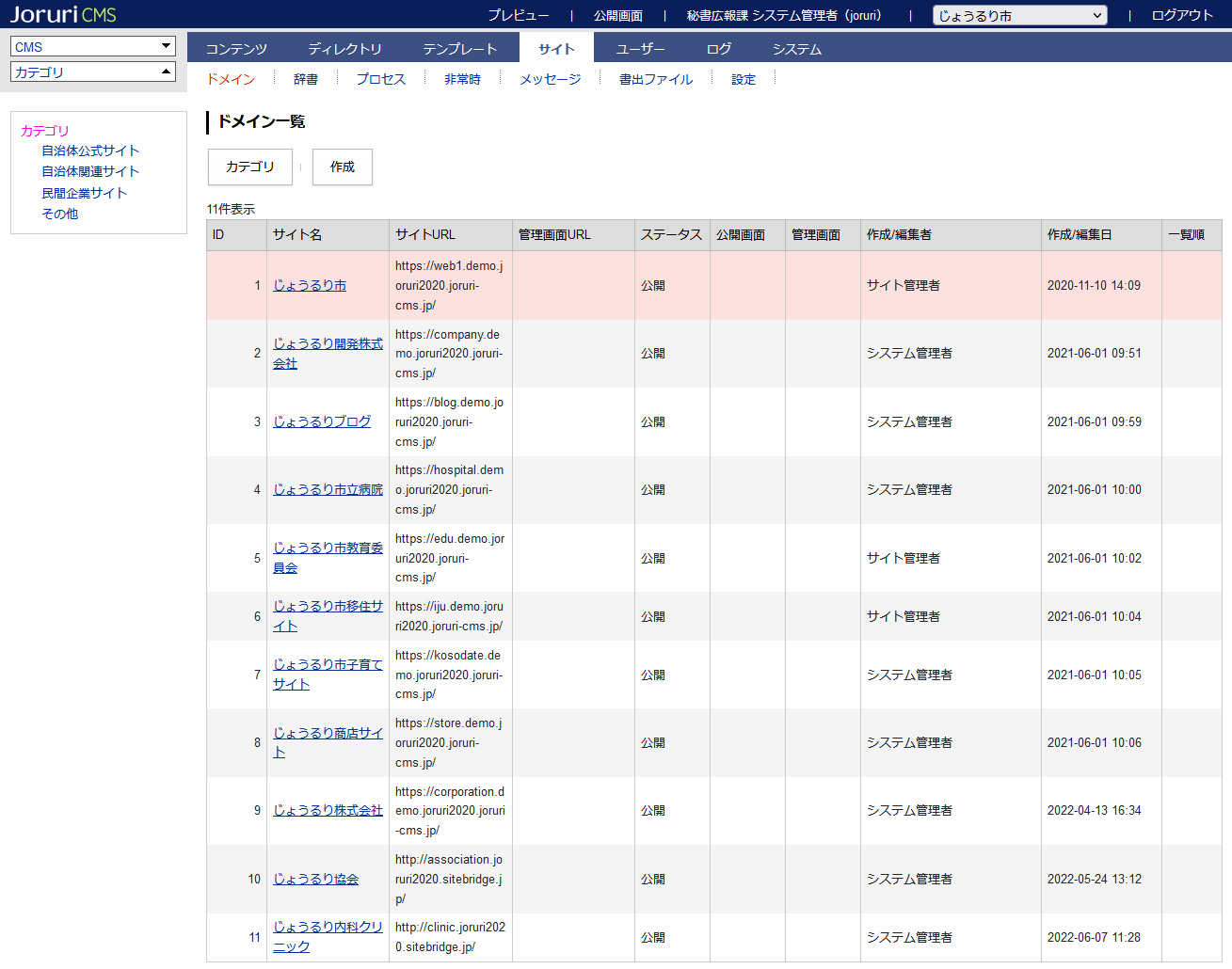 (2)アクセス制御一覧が表示されます。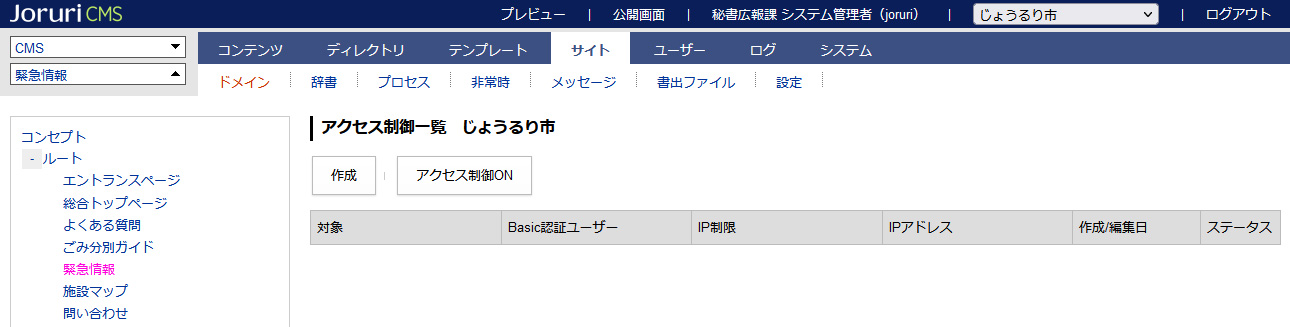 ［アクセス制御ON］ボタンをクリックし、設定が有効になると［アクセス制御OFF］ボタンが表示されます。また［アクセス制御OFF］ボタンをクリックし、設定が無効になると［アクセス制御OFF］ボタンは非表示になります。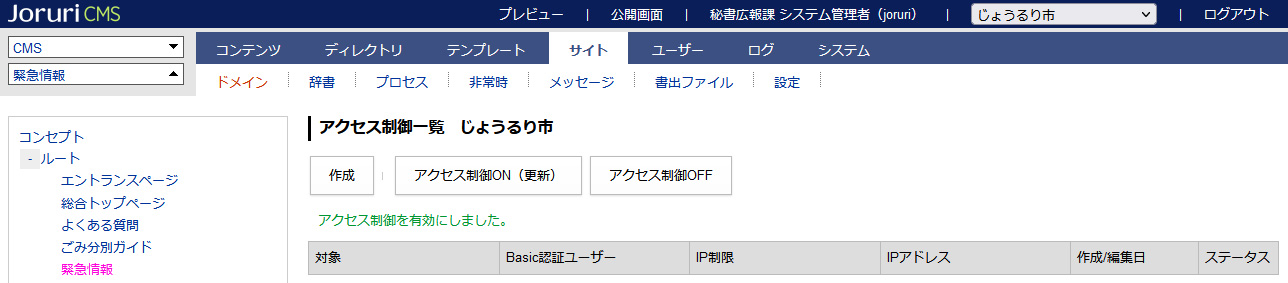 4-2作成(1)ドメイン一覧画面で［作成］をクリックします。(2)作成画面が表示されます。基本情報を入力し［登録］をクリックします。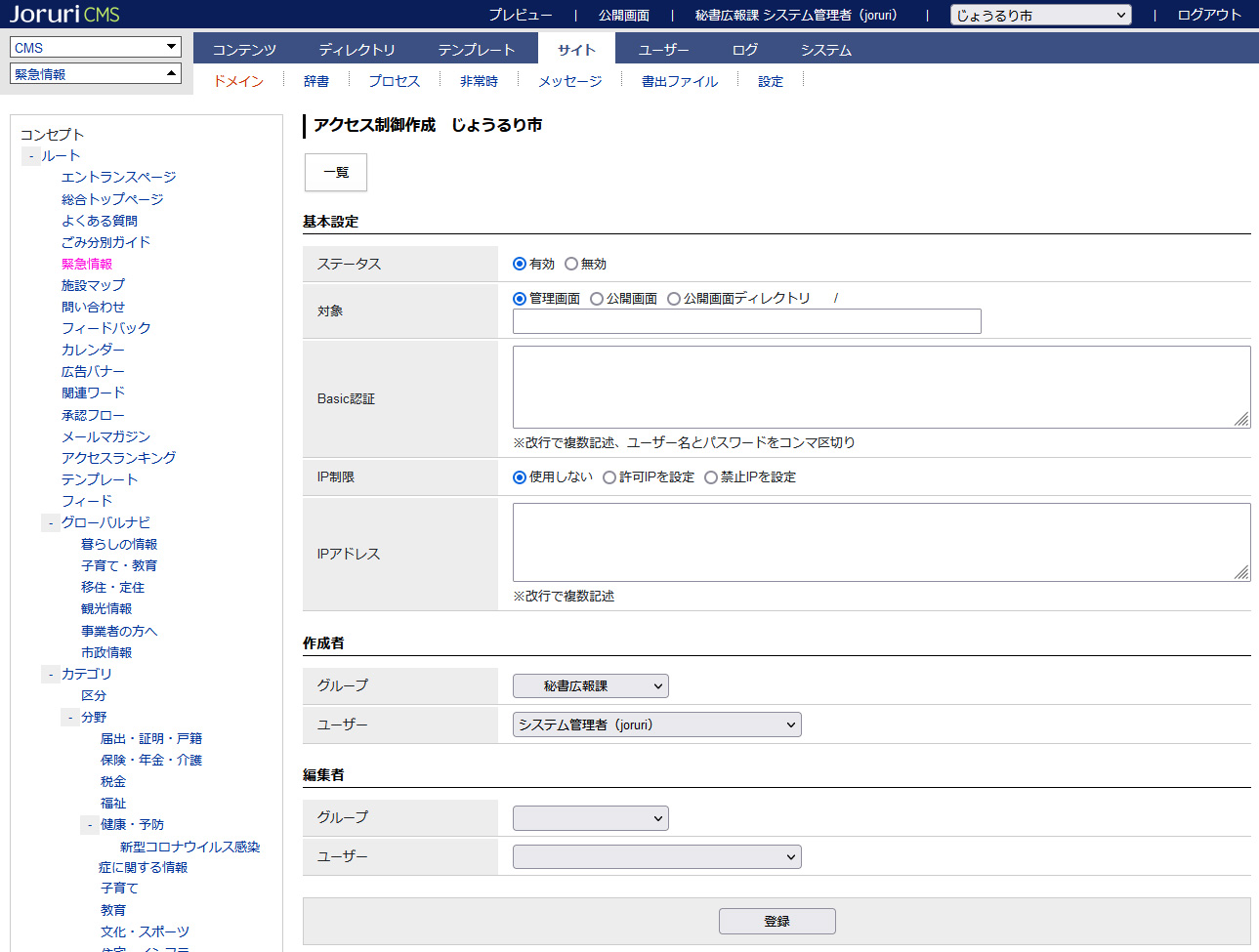 (3)登録処理が完了しました。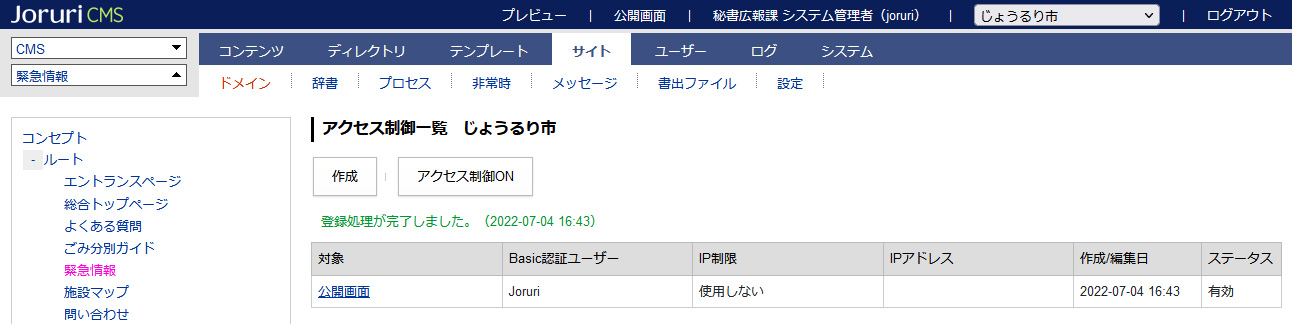 4-3編集・削除(1)対象のテキストリンクをクリックします。(2)詳細画面が表示されます。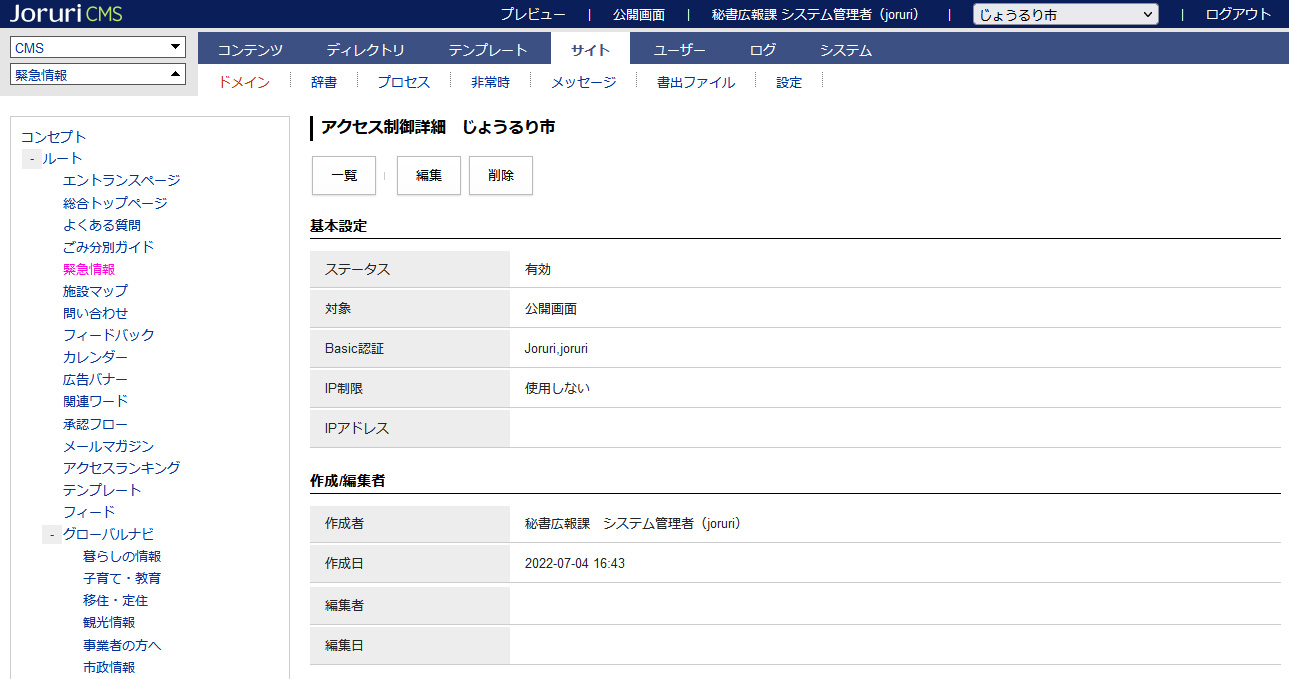 [1]カテゴリカテゴリ一覧画面が表示されます。[2]作成ドメインの作成画面が表示されます。[1]サイト名サイト名称を入力します。[2]サイトURLURLを入力します。[3]管理画面URL管理画面のURLを入力します。サイトURLと同一の場合は空欄になります。[4]カテゴリプルダウンよりカテゴリを選択します。カテゴリはシステム管理者のみ作成できます。[5]ステータスサイトのステータス、「公開」「非公開」を選択します。[6]一覧順管理画面でのグループの並び順を設定します。半角数字を入力します。（昇順）[1]携帯サイト「使用する」か「使用しない」を選択できます。[2]携帯URL携帯サイトの作成の有無を設定できます。使用しない場合、携帯サイトに関する設定は全て非表示となります。サイトURLと同一の場合は空欄になります。[1]スマートフォン表示設定スマートフォンでサイトを閲覧したさい、スマートフォンレイアウトを優先するかPCレイアウトで表示させるかを選択できます。[2]スマートフォンを別に書き出すスマートフォン表示設定で、スマートフォンレイアウトを優先にした場合は、サイトへアクセスしてきた際に、スマートフォンのエージェントかを判断し、スマートフォンであると判断した場合に表示するレイアウトを変えます。[3] 書き出し対象「スマートフォンを別に書き出す」を設定した場合、「すべて書き出す」か「トップページのみ書き出す」のどちらかを選択できます。[1] Google Map API KeyGoogle MapのAPI keyを入力します。[1]タイプarticle、product、profileから選択します。[2]タイトルタイトルを入力します。[3]説明説明文を入力します。[4]画像表示させたい画像パスを入力します。[1]編集ドメインの編集画面が表示されます。[2]削除ドメインが削除されます。一度削除すると復元することはできません。[3]アクセス制御　公開画面作成公開画面へのアクセス制御の作成画面が表示されます。[4]アクセス制御　管理画面作成管理画面へのアクセス制御の作成画面が表示されます。[1]作成アクセス制御の作成画面が表示されます。[2]アクセス制御ONアクセス制御が有効になります。[1]ステータスアクセス制御の状態を有効、無効のどちらかを選択します。[2]対象アクセス制限する対象を管理画面、公開画面、公開画面ディレクトリのいずれか選択します。[3]Basic認証基本認証とも呼ばれる認証方法の一つです。 ユーザー名 パスワードで設定します。[4]IP制限IP制御を使用しない、使用する場合は許可 IPか禁止 IPのどちらかを選択します。[5]アドレスIP制御を使用するさいIPアドレスを入力します。[1]編集アクセス制御の編集画面が表示されます。[2]削除アクセス制御が削除されます。一度削除すると復元することはできません。